Информация о состоявшемся ЕДИ «ШАГ» 26.10.2023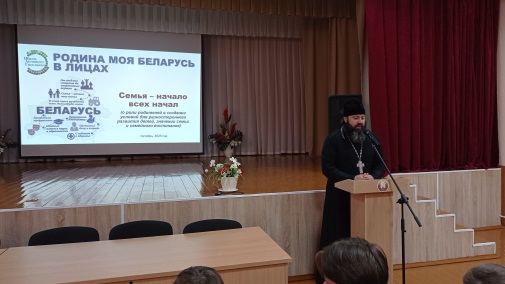 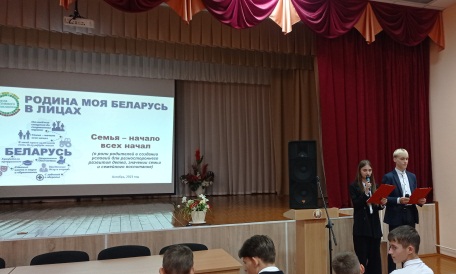 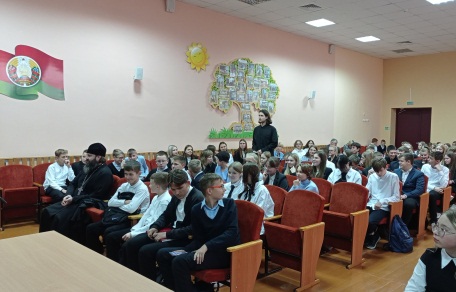                                Государственное учреждение образования «Вороновская средняя школа»                                Государственное учреждение образования «Вороновская средняя школа»                                Государственное учреждение образования «Вороновская средняя школа» Приглашенные: Игорь Волошин, иерей, настоятель храма Святого благословенного князя Александра Невского в г.п. ВороновоПриглашенные: Игорь Волошин, иерей, настоятель храма Святого благословенного князя Александра Невского в г.п. ВороновоПриглашенные: Игорь Волошин, иерей, настоятель храма Святого благословенного князя Александра Невского в г.п. Вороново Тема: «Родина моя Беларусь в лицах. Семья – начало всех начал» https://voronovo.znaj.by/shag---shkola-aktivnogo-gragdanina/20222023-uchebniy-god4 Тема: «Родина моя Беларусь в лицах. Семья – начало всех начал» https://voronovo.znaj.by/shag---shkola-aktivnogo-gragdanina/20222023-uchebniy-god4 Тема: «Родина моя Беларусь в лицах. Семья – начало всех начал» https://voronovo.znaj.by/shag---shkola-aktivnogo-gragdanina/20222023-uchebniy-god4